HUBUNGAN SELF CONCEPT TERHADAP KEMANDIRIAN BELAJAR SISWA SMK AWAL KARYA PEMBANGUNAN GALANG T. A 2020/2021SKRIPSIOlehDEDEK NURUL NPM	171414019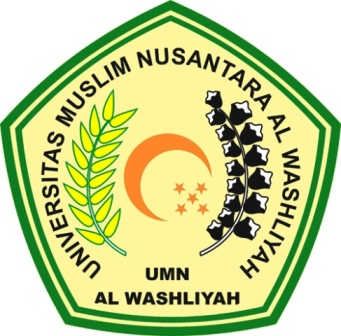 PROGRAM STUDI BIMBINGAN KONSELINGFAKULTAS KEGURUAN DAN ILMU PENDIDIKANUNIVERSITAS MUSLIM NUSANTARA AL-WASHLIYAHMEDAN2021